   ТАТАРСТАН РЕСПУБЛИКАСЫ                                                                                                           РЕСПУБЛИКА ТАТАРСТАН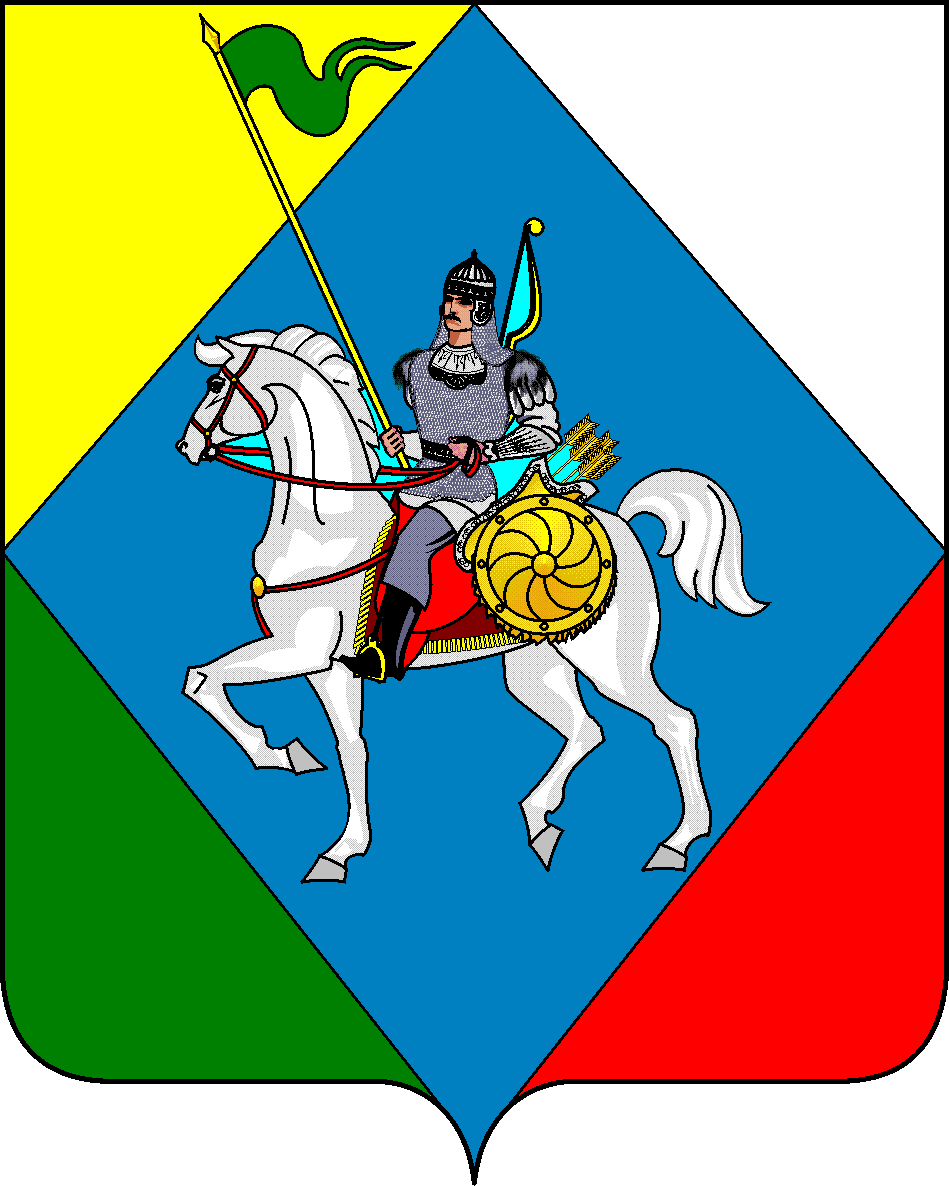 Әлки муниципаль районы                                                                                                                   Алькеевский муниципальный районТашбилге авыл җирлеге                                                                                                                                 Совет Тяжбердинского              СОВЕТЫ                                                                                                                                               сельского поселенияРЕШЕНИЕ                                        с.Тяжбердино                                   КАРАР № 59                                                                                                                               «13»  декабря 2023 г.О бюджете Тяжбердинскогосельского поселения Алькеевского муниципального района на 2024 год и на плановый период 2025 и 2026 годовВ соответствии с нормами Бюджетного кодекса Республики Татарстан и статьей 77 Устава Тяжбердинского сельского поселения Алькеевского муниципального района, Совет Тяжбердинского сельского поселения РЕШИЛ:Утвердить бюджет Тяжбердинского сельского поселения на 2024 год и на плановый период 2025 и 2026 годов во втором чтении в следующей редакции:Статья 1  1. Утвердить основные характеристики бюджета Тяжбердинского сельского поселения Алькеевского муниципального района на 2024 год:1) прогнозируемый общий объем доходов бюджета Тяжбердинского сельского поселения Алькеевского муниципального района в сумме  2536,694 тыс. рублей;2) общий объем расходов бюджета Тяжбердинского сельского поселения Алькеевского муниципального района в сумме 2536,694 тыс. рублей.3) размер дефицита бюджета Тяжбердинского сельского поселения Алькеевского муниципального района в сумме 0,0 тыс. рублей.2. Утвердить основные характеристики бюджета Тяжбердинского сельского поселения Алькеевского муниципального района на плановый период 2025 и 2026 годов:1) прогнозируемый общий объем доходов бюджета Тяжбердинского сельского поселения Алькеевского муниципального района на 2025 год в сумме 2627,984 тыс. рублей и на 2026 год в сумме 2729,490 тыс. рублей;2) общий объем расходов бюджета Тяжбердинского сельского поселения Алькеевского муниципального района:- на 2025 год в сумме 2627,984 тыс. рублей, в том числе условно утвержденные расходы в сумме 61,5 тыс. рублей;- на 2026 год в сумме 2729,490 тыс. рублей, в том числе условно утвержденные расходы в сумме  127,3 Тяжбердинского сельского поселения Алькеевского муниципального района на 2025 год в сумме 0,0 тыс. рублей и  на 2026 год в сумме 0,0 тыс. рублей.3. Утвердить источники финансирования дефицита бюджета Тяжбердинского сельского поселения Алькеевского муниципального района  на 2024 год согласно приложению №1 к настоящему Решению, на плановый период 2025 и 2026 годов согласно приложению №2 к настоящему Решению.Статья 21. Установить по состоянию на 1 января 2025 года верхний предел внутреннего муниципального долга Тяжбердинского сельского поселения Алькеевского муниципального района  в сумме 0,0 тыс. рублей, в том числе верхний предел муниципального внутреннего долга по муниципальным гарантиям в валюте Российской Федерации 0,0 тыс. рублей. 2. Установить по состоянию на 1 января 2026 года верхний предел внутреннего муниципального долга Тяжбердинского сельского поселения Алькеевского муниципального района в сумме 0,0 тыс. рублей, в том числе верхний предел муниципального внутреннего долга по муниципальным гарантиям в валюте Российской Федерации 0,0 тыс. рублей. 3. Установить по состоянию на 1 января 2027 года верхний предел внутреннего муниципального долга Тяжбердинского сельского поселения Алькеевского муниципального района   в сумме 0,0 тыс. рублей, в том числе верхний предел муниципального внутреннего долга по муниципальным гарантиям в валюте Российской Федерации 0,0 тыс. рублей. Статья 3Учесть в бюджете Тяжбердинского сельского поселения Алькеевского муниципального района прогнозируемые объемы доходов на 2024 год согласно приложению №3 к настоящему Решению, на плановый период 2025 и 2026 годов согласно приложению №4 к настоящему Решению.Статья 41. Утвердить распределение бюджетных ассигнований по разделам и подразделам, целевым статьям и группам видов расходов классификации расходов бюджета  Тяжбердинского сельского поселения на 2024 год согласно приложению  №5  к настоящему Решению, на плановый период 2025 и 2026 годов согласно приложению №6 к настоящему Решению.2. Утвердить ведомственную структуру расходов Тяжбердинского сельского поселения Алькеевского муниципального района на 2024 год согласно приложению №7  к настоящему Решению, на плановый период 2025 и 2026 годов согласно приложению №8 к настоящему Решению.3. Утвердить общий объем бюджетных ассигнований бюджета Тяжбердинского сельского поселения Алькеевского муниципального района, направляемых на исполнение публичных нормативных обязательств на 2024 год в сумме 0,0 тыс. рублей, на 2025 год 0,0 тыс. рублей  и на 2026 год 0,0 тыс. рублей.Статья 51. Учесть в бюджете Тяжбердинского сельского поселения объем субвенции на реализацию полномочий по осуществлению первичного воинского учета на территориях, на которых отсутствуют военные комиссариаты, из бюджета Алькеевского муниципального района на 2024 год в сумме 152,394 тыс. руб.2. Учесть в бюджете Тяжбердинского сельского поселения объем субвенции на реализацию полномочий по осуществлению первичного воинского учета на территориях, на которых отсутствуют военные комиссариаты, из бюджета Алькеевского муниципального района на 2025 год в сумме 167,784тыс. руб.3. Учесть в бюджете Тяжбердинского сельского поселения объем субвенции на реализацию полномочий по осуществлению первичного воинского учета на территориях, на которых отсутствуют военные комиссариаты, из бюджета Алькеевского муниципального района на 2026 год в сумме 183,890 тыс. руб.Статья 61. Учесть в бюджете Тяжбердинского сельского поселения Алькеевского муниципального района объем дотации на выравнивание бюджетной обеспеченности поселений, получаемую из бюджета Алькеевского муниципального района на 2024 год в сумме 1960,3 тыс. рублей. 2.Учесть в бюджете Тяжбердинского сельского поселения Алькеевского муниципального района объем дотации на выравнивание бюджетной обеспеченности поселений, получаемую из бюджета Алькеевского муниципального района на 2025 год в сумме 2031,7 тыс. рублей.3. Учесть в бюджете Тяжбердинского сельского поселения Алькеевского муниципального района объем дотации на выравнивание бюджетной обеспеченности поселений, получаемую из бюджета Алькеевского муниципального района на 2026 год в сумме 2109,6 тыс. рублей.Статья 7Утвердить объем межбюджетных субсидий, подлежащих перечислению из бюджета Тяжбердинского сельского поселения Алькеевского муниципального района в бюджет Республики Татарстан в соответствии со статьей 44.10 Бюджетного кодекса Республики Татарстан на 2024 год 0 тыс. рублей, на 2025 год в сумме 0 тыс. рублей и на 2026 год в сумме 0 тыс. рублей.Статья 8Органы местного самоуправления Тяжбердинского сельского поселения Алькеевского муниципального района  не вправе принимать в 2024 году решения, приводящие к увеличению численности муниципальных служащих, а также работников органов местного самоуправления и муниципальных казенных учреждений. Статья 9Остатки средств бюджета Тяжбердинского сельского поселения на 1 января 2024 года в объеме, не превышающем сумму остатка неиспользованных бюджетных ассигнований на оплату заключенных от имени Исполнительного комитета Тяжбердинского сельского поселения Алькеевского муниципального района муниципальных контрактов на поставку товаров, выполненных работ, оказание услуг, подлежащих в соответствии с условиями этих муниципальных контрактов оплате в 2023 году, направляются в 2024 году на увеличение соответствующих бюджетных ассигнований на указанные цели в случае принятия Исполнительным комитетом Тяжбердинского сельского поселения Алькеевского муниципального района соответствующего решения.Статья 10Территориальное отделение Департамента казначейства Министерства финансов Республики Татарстан по Алькеевскому району осуществляет отдельные функции по исполнению бюджета Тяжбердинского сельского поселения Алькеевского муниципального района  в соответствии с заключенными соглашениями. Статья 11Настоящее  Решение вступает в силу с 1 января 2024 года.Обнародовать настоящее Решение на информационном стенде в здании Исполнительного комитета Тяжбердинского сельского поселения Алькеевского муниципального района, расположенного по адресу: Республика Татарстан, Алькеевский муниципальный район, с.Тяжбердино, улица Центральная, д32.Настоящее Решение опубликовать на официальном сайте Алькеевского муниципального района Республики Татарстан и на официальном портале правовой информации Республики Татарстан http://pravo.tatarstan.ru.Председатель Совета Тяжбердинского СП Алькеевского муниципального района                                  Р.Ф.Ахмадеев  М.П.                                                                         Приложение № 1к решению Совета Тяжбердинского сельского поселенияАлькеевского муниципального района «О бюджете Тяжбердинского сельского поселения Алькеевского муниципального районана 2024 год и на плановый период 2025 и 2026 годов»ИСТОЧНИКИфинансирования дефицита бюджета Тяжбердинского сельского поселенияАлькеевского муниципального района на 2024 год                                                                                                                                  (тыс. руб.)      Приложение № 2к решению Совета Тяжбердинского сельского поселенияАлькеевского муниципального района              «О бюджете Тяжбердинского сельского поселения Алькеевского муниципального районана 2024 год и на плановый период 2025 и 2026 годов»ИСТОЧНИКИфинансирования дефицита бюджета Тяжбердинского сельского поселенияАлькеевского муниципального района на плановый период 2025 и 2026 годов                                                                                                                                  (тыс. руб.)Приложение№3                                                                                 к решению Совета Тяжбердинского сельского поселенияАлькеевского муниципального района              «О бюджете Тяжбердинского сельского поселения Алькеевского муниципального районана 2024 год и  на плановый период 2025 и 2026 годов»Прогнозируемые объемы доходов бюджетаТяжбердинского сельского поселенияАлькеевского муниципального района на 2024 год                                                                                                               (тыс. руб.) Приложение № 4                                                               к решению Совета Тяжбердинского                                                         сельского поселенияАлькеевского муниципального района              «О бюджете Тяжбердинского сельского поселения Алькеевского муниципального районана 2024 год и на плановый период 2025 и 2026 годов»Прогнозируемые объемы доходов бюджетаТяжбердинского сельского поселенияАлькеевского муниципального района на плановый период 2025 и 2026  годов                                                                                                              (тыс. руб.)Приложение № 5к решению Совета Тяжбердинского сельского поселенияАлькеевского муниципального района              «О бюджете Тяжбердинского сельского поселения Алькеевского муниципального районана 2024 год и на плановый период 2025 и 2026 годов»РАСПРЕДЕЛЕНИЕбюджетных ассигнований по разделам и подразделам, целевым статьям и группам видов расходов классификации расходов бюджета Тяжбердинского сельского поселенияАлькеевского муниципального района на 2024 год                                                                                                        (тыс. руб.)Приложение №6к решению Совета Тяжбердинского сельского поселенияАлькеевского муниципального района              «О бюджете Тяжбердинского сельского поселения Алькеевского муниципального районана 2024 год и на плановый период 2025 и 2026 годов»РАСПРЕДЕЛЕНИЕбюджетных ассигнований по разделам и подразделам, целевым статьям и группам видов расходов классификации расходов бюджета Тяжбердинского сельского поселенияАлькеевского муниципального района на плановый период 2025 и 2026 годов                                                                                                        (тыс. руб.)Приложение №7к решению Совета Тяжбердинского сельского поселенияАлькеевского муниципального района «О бюджете Тяжбердинского сельского поселения Алькеевского муниципального районана 2024 год и на плановый период 2025 и 2026 годов»Ведомственная структура расходов бюджетаТяжбердинского сельского поселенияАлькеевского муниципального района на 2024 год                                                                                                                      (тыс. руб.)Приложение №8 к решению Совета Тяжбердинского сельского поселенияАлькеевского муниципального района «О бюджете Тяжбердинского сельского поселения Алькеевского муниципального районана 2024 год и на плановый период 2025 и 2065 годов»Ведомственная структура расходов бюджетаТяжбердинского сельского поселенияАлькеевского муниципального района на плановый период 2025 и 2026 годов                                                                                                                      (тыс. руб.) Адрес:422870 ,Ташбилге авылы ,        Үзәк ур. 32    тел: (243) 72-6-46эл.адр.Ramzil.Ahmadeev@tatar.ru                                                                                                                                                                                                             Адрес :422870 с. Тяжбердино,                                                                                                                                                                                                           ул. Центральная 32,               тел: (243) 72-6-46,                         эл.адр.Ramzil.Ahmadeev@tatar.ru  Код показателяНаименование показателяСуммахИсточники финансирования дефицита бюджетов - всего0,001 05 00 00 00 0000 000                                                                                          Изменение остатков средств на счетах по учету средств бюджета0,001 00 00 00 00 0000 000Источники внутреннего финансирования дефицитов бюджета- 2536,69401 05 00 00 00 0000 500Увеличение остатков средств бюджетов- 2536,69401 05 02 01 10 0000 510Увеличение прочих остатков денежных средств бюджетов сельских поселений- 2536,69401 00 00 00 00 0000 000Источники внутреннего финансирования дефицитов бюджета2536,69401 05 00 00 00 0000 600Уменьшение остатков средств бюджетов2536,69401 05 02 01 10 0000 610Уменьшение прочих остатков денежных средств бюджетов сельских поселений2536,694Код показателяНаименование показателяСумма 2025 г.Сумма 2026 г.хИсточники финансирования дефицита бюджетов - всего0,00,001 05 00 00 00 0000 000                                                                                          Изменение остатков средств на счетах по учету средств бюджета0,00,001 00 00 00 00 0000 000Источники внутреннего финансирования дефицитов бюджета- 2627,984- 2729,49001 05 00 00 00 0000 500Увеличение остатков средств бюджетов- 2627,984- 2729,49001 05 02 01 10 0000 510Увеличение прочих остатков денежных средств бюджетов сельских поселений- 2627,984- 2729,49001 00 00 00 00 0000 000Источники внутреннего финансирования дефицитов бюджета   2627,9842729,49001 05 00 00 00 0000 600Уменьшение остатков средств бюджетов  2627,984 2729,49001 05 02 01 10 0000 610Уменьшение прочих остатков денежных средств бюджетов сельских поселений  2627,9842729,490Наименование показателяК Б КСуммаНалоговые и неналоговые доходы10000000000000000424,0 Налоги на прибыль, доходы1010000000000000032,0 Налог на доходы физических лиц1010200001000011032,0Налоги на совокупный доход105000000000000005,0Единый сельскохозяйственный налог105030000100001105,0Налоги на имущество10600000000000000387,0Налог на имущество физических лиц1060100000000011067,0Земельный налог10606000000000110320,0Доходы от использования имущества, находящегося в государственной и муниципальной собственности111000000000000000,0Доходы, получаемые в виде арендной либо иной платы за передачу в возмездное пользование государственного и муниципального имущества (за исключением имущества бюджетных и автономных учреждений, а также имущества государственных и муниципальных унитарных предприятий, в том числе казенных)111050000000001200,0Безвозмездные поступления 200000000000000002112,694Безвозмездные поступления от других бюджетов бюджетной системы Российской Федерации202000000000000001960,3Дотации бюджетам бюджетной системы Российской Федерации202100000000001501960,3Субвенции бюджетам бюджетной системы Российской Федерации20230000000000150152,394Всего доходов:2536,694Наименование показателяК Б К2025 г.2026 г.Налоговые и неналоговые доходы10000000000000000428,5436,0 Налоги на прибыль, доходы1010000000000000034,040,0 Налог на доходы физических лиц1010200001000011034,040,0Налоги на совокупный доход105000000000000005,55,0Единый сельскохозяйственный налог105030000100001105,55,0Налоги на имущество10600000000000000389,0391,0Налог на имущество физических лиц1060100000000011069,071,0Земельный налог10606000000000110320,0320,0Доходы от использования имущества, находящегося в государственной и муниципальной собственности111000000000000000,00,0Доходы, получаемые в виде арендной либо иной платы за передачу в возмездное пользование государственного и муниципального имущества (за исключением имущества бюджетных и автономных учреждений, а также имущества государственных и муниципальных унитарных предприятий, в том числе казенных)111050000000001200,00,0Безвозмездные поступления 200000000000000002199,4842293,49Безвозмездные поступления от других бюджетов бюджетной системы Российской Федерации202000000000000002031,7002109,600Дотации бюджетам бюджетной системы Российской Федерации202100000000001502031,7002109,600Субвенции бюджетам бюджетной системы Российской Федерации20230000000000150167,784183,890Всего доходов:2627,9842729,490РазделПод-разделЦелеваястатьяВидрасхо-довСуммаОбщегосударственные вопросы011679,3Функционирование высшего должностного лица сельского поселения0102540,2Непрограммные направления расходов01029900000000540,2Глава сельского поселения01029900002030540,2Расходы на выплаты персоналу в целях обеспечения выполнения функций государственными (муниципальными) органами, казенными учреждениями, органами управления государственными внебюджетными фондами01029900002030100540,2Функционирование исполнительного органа сельского поселения0104657,4Непрограммные направления расходов01049900000000657,4Центральный аппарат01049900002040657,4Расходы на выплаты персоналу в целях обеспечения выполнения функций государственными (муниципальными) органами, казенными учреждениями, органами управления государственными внебюджетными фондами01049900002040100471,3Закупка товаров, работ и услуг для государственных (муниципальных) нужд01049900002040200186,1Иные бюджетные ассигнования010499000020408000Другие общегосударственные вопросы0113481,7Непрограммные направления расходов01139900000000454,3Уплата налога на имущество организаций и земельного налога011399000029500,0Иные бюджетные ассигнования011399000029508000,0Обеспечение деятельности подведомственных учреждений01139900029900454,3Расходы на выплаты персоналу в целях обеспечения выполнения функций государственными (муниципальными) органами, казенными учреждениями, органами управления государственными внебюджетными фондами01139900029900100454,3Закупка товаров, работ и услуг для государственных (муниципальных) нужд0113990002990020018,2Страхование муниципальных служащих011399000924101,8Закупка товаров, работ и услуг для государственных (муниципальных) нужд011399000924102001,8Диспансеризация муниципальных служащих011399000970807,4Закупка товаров, работ и услуг для государственных (муниципальных) нужд011399000970802007,4Национальная оборона02152,394Непрограммные направления расходов02039900000000152,394Осуществление первичного воинского учета на территориях, где отсутствуют военные комиссариаты за счет средств ФБ02039900051180152,394Расходы на выплаты персоналу в целях обеспечения выполнения функций государственными (муниципальными) органами, казенными учреждениями, органами управления государственными внебюджетными фондами02039900051180100141,194Закупка товаров, работ и услуг для государственных (муниципальных) нужд0203990005118020011,200Национальная экономика040,0Водное хозяйство04060,0Непрограммные направления расходов040699000000000,0Расходы на содержание и ремонт гидротехнических сооружений040699000904300,0Закупка товаров, работ и услуг для государственных (муниципальных) нужд040699000904302000,0Дорожное хозяйство0409267,0Непрограммные направления расходов04099900000000267,0Строительство, содержание и ремонт автомобильных дорог и инженерных сооружений на них в границах сельских поселений в рамках благоустройства04099900078020267,0Закупка товаров, работ и услуг для государственных (муниципальных) нужд04099900078020200267,0Жилищно-коммунальное хозяйство05438,0Благоустройство населенных пунктов0503438,0Непрограммные направления расходов05039900000000118,0Уличное освещение05039900078010118,0Закупка товаров, работ и услуг для государственных (муниципальных) нужд05039900078010200118,0Озеленение050399000780300,0Закупка товаров, работ и услуг для государственных (муниципальных) нужд050399000780302000,0Организация и содержание мест захоронения0503990007804020,0Закупка товаров, работ и услуг для государственных (муниципальных) нужд0503 990007804020020,0Прочие работы по благоустройству05039900078050300,0Закупка товаров, работ и услуг для государственных (муниципальных) нужд05039900078050200300,0Сбор и утилизация и содержание захоронений ТБО050399000780600,0Закупка товаров, работ и услуг для государственных (муниципальных) нужд0503 99000780602000,0Содержание и благоустройство парков и скверов050399000780700,0Закупка товаров, работ и услуг для государственных (муниципальных) нужд050399000780702000,0Межбюджетные трансферты общего характера бюджетам бюджетной системы Российской Федерации и муниципальных образований14     0,0Прочие межбюджетные трансферты общего характера14030,0Непрограммные направления расходов140399000000000,0Межбюджетные субсидии, подлежащие перечислению из местных бюджетов в бюджет РТ в соответствии со статьей 44.10 БК РТ («отрицательные трансферты»)140399000208600,0Межбюджетные трансферты140399000208605000,0Всего расходов:2536,694РазделПод-разделЦелеваястатьяВидрасхо-дов2025 г.2026 г.Общегосударственные вопросы011740,21810,6Функционирование высшего должностного лица сельского поселения	0102546,2552,2Непрограммные направления расходов01029900000000546,2552,2Глава сельского поселения01029900002030546,2546,2Расходы на выплаты персоналу в целях обеспечения выполнения функций государственными (муниципальными) органами, казенными учреждениями, органами управления государственными внебюджетными фондами0102	9900002030100546,2552,2Функционирование исполнительного органа сельского поселения0104693,6738,6Непрограммные направления расходов01049900000000693,6738,6Центральный аппарат01049900002040693,6738,6Расходы на выплаты персоналу в целях обеспечения выполнения функций государственными (муниципальными) органами, казенными учреждениями, органами управления государственными внебюджетными фондами01049900002040100490,0520,0Закупка товаров, работ и услуг для государственных (муниципальных) нужд01049900002040200203,6218,6Иные бюджетные ассигнования010499000020408000,00,0Другие общегосударственные вопросы0113500,40519,8Непрограммные направления расходов01139900000000500,40519,8Уплата налога на имущество организаций и земельного налога011399000029500,00,0Иные бюджетные ассигнования011399000029508000,00,0Обеспечение деятельности подведомственных учреждений01139900029900500,4519,8Расходы на выплаты персоналу в целях обеспечения выполнения функций государственными (муниципальными) органами, казенными учреждениями, органами управления государственными внебюджетными фондами	01139900029900100471,2490,6Закупка товаров, работ и услуг для государственных (муниципальных) нужд0113990002990020020,020,0Страхование муниципальных служащих011399000924101,81,8Закупка товаров, работ и услуг для государственных (муниципальных) нужд011399000924102001,81,8Диспансеризация муниципальных служащих011399000970807,47,4Закупка товаров, работ и услуг для государственных (муниципальных) нужд01	139900097080	200     7,47,4Национальная оборона02167,784183,890Непрограммные направления расходов02039900000000167,784183,890Осуществление первичного воинского учета на территориях, где отсутствуют военные комиссариаты за счет средств ФБ02039900051180167,784183,890Расходы на выплаты персоналу в целях обеспечения выполнения функций государственными (муниципальными) органами, казенными учреждениями, органами управления государственными внебюджетными фондами02	039900051180100156,584172,69Закупка товаров, работ и услуг для государственных (муниципальных) нужд0203990005118020011,20011,200Национальная экономика040,00,0Водное хозяйство04060,00,0Непрограммные направления расходов040699000000000,00,0Расходы на содержание и ремонт гидротехнических сооружений040699000904300,00,0Закупка товаров, работ и услуг для государственных (муниципальных) нужд	04069900090430200    0,00,0Дорожное хозяйство0409228,0224,2Непрограммные направления расходов04099900000000228,0224,2Строительство, содержание и ремонт автомобильных дорог и инженерных сооружений на них в границах сельских поселений в рамках благоустройства04099900078020228,0224,2Закупка товаров, работ и услуг для государственных (муниципальных) нужд04099900078020200228,0200,0Жилищно-коммунальное хозяйство05430,5383,5Благоустройство населенных пунктов0503430,5383,5Непрограммные направления расходов05039900000000   430,5383,5Уличное освещение05039900078010   100,090,0Закупка товаров, работ и услуг для государственных (муниципальных) нужд05039900078010200100,090,0Озеленение050399000780300,00,0Закупка товаров, работ и услуг для государственных (муниципальных) нужд05039900078030200    0,0    0,0Организация и содержание мест захоронения0503990007804020,020,0Закупка товаров, работ и услуг для государственных (муниципальных) нужд05	03 990007804020020,020,0Прочие работы по благоустройству05039900078050310,5273,5Закупка товаров, работ и услуг для государственных (муниципальных) нужд05	039900078050	200310,5273,5Сбор и утилизация и содержание захоронений ТБО050399000780600,00,0Закупка товаров, работ и услуг для государственных (муниципальных) нужд0503 99000780602000,0    0,0Содержание и благоустройство парков и скверов050399000780700,00,0Закупка товаров, работ и услуг для государственных (муниципальных) нужд050399000780702000,00,0Межбюджетные трансферты общего характера бюджетам бюджетной системы Российской Федерации и муниципальных образований14  0,00,0Прочие межбюджетные трансферты общего характера14030,00,0Непрограммные направления расходов140399000000000,00,0Межбюджетные субсидии, подлежащие перечислению из местных бюджетов в бюджет РТ в соответствии со статьей 44.10 БК РТ («отрицательные трансферты»)140399000208600,00,0Межбюджетные трансферты140399000208605000,00,0     Всего расходов (без условно утвержденных расходов):2566,4842602,190Ведом-ствоРазделПод-разделЦелеваястатьяВидрасхо-довСумма825 Исполнительный комитет Тяжбердинского сельского поселения Алькеевского муниципального района825 Исполнительный комитет Тяжбердинского сельского поселения Алькеевского муниципального района825 Исполнительный комитет Тяжбердинского сельского поселения Алькеевского муниципального района825 Исполнительный комитет Тяжбердинского сельского поселения Алькеевского муниципального района825 Исполнительный комитет Тяжбердинского сельского поселения Алькеевского муниципального района825 Исполнительный комитет Тяжбердинского сельского поселения Алькеевского муниципального района825 Исполнительный комитет Тяжбердинского сельского поселения Алькеевского муниципального районаОбщегосударственные вопросы825011679,3Функционирование высшего должностного лица сельского поселения8250102540,2Непрограммные направления расходов01029900000000540,2Глава сельского поселения01029900002030540,2Расходы на выплаты персоналу в целях обеспечения выполнения функций государственными (муниципальными) органами, казенными учреждениями, органами управления государственными внебюджетными фондами01029900002030100540,2Функционирование исполнительного органа сельского поселения0104657,4Непрограммные направления расходов01049900000000657,4Центральный аппарат01049900002040657,4Расходы на выплаты персоналу в целях обеспечения выполнения функций государственными (муниципальными) органами, казенными учреждениями, органами управления государственными внебюджетными фондами01049900002040100   471,3Закупка товаров, работ и услуг для государственных (муниципальных) нужд01049900002040200186,1Иные бюджетные ассигнования010499000020408000,0Другие общегосударственные вопросы0113481,7Непрограммные направления расходов01139900000000481,7Уплата налога на имущество организаций и земельного налога011399000029500,0Иные бюджетные ассигнования011399000029508000,0Обеспечение деятельности подведомственных учреждений01139900029900454,3Расходы на выплаты персоналу в целях обеспечения выполнения функций государственными (муниципальными) органами, казенными учреждениями, органами управления государственными внебюджетными фондами01139900029900100454,3Закупка товаров, работ и услуг для государственных (муниципальных) нужд0113990002990020018,2Страхование муниципальных служащих011399000924101,8Закупка товаров, работ и услуг для государственных (муниципальных) нужд	011399000924102001,8Диспансеризация муниципальных служащих011399000970807,4Закупка товаров, работ и услуг для государственных (муниципальных) нужд	011399000970802007,4Национальная оборона02152,394Непрограммные направления расходов02039900000000152,394Осуществление первичного воинского учета на территориях, где отсутствуют военные комиссариаты за счет средств ФБ02039900051180141,194Расходы на выплаты персоналу в целях обеспечения выполнения функций государственными (муниципальными) органами, казенными учреждениями, органами управления государственными внебюджетными фондами02039900051180100141,194Закупка товаров, работ и услуг для государственных (муниципальных) нужд0203990005118020011,200Национальная экономика040,0Водное хозяйство04060,0Непрограммные направления расходов040699000000000,0Расходы на содержание и ремонт гидротехнических сооружений040699000904300,0Закупка товаров, работ и услуг для государственных (муниципальных) нужд040699000904302000,0Дорожное хозяйство0409267,0Непрограммные направления расходов04099900000000267,0Строительство, содержание и ремонт автомобильных дорог и инженерных сооружений на них в границах  сельских поселений в рамках благоустройства04099900078020267,0Закупка товаров, работ и услуг для государственных (муниципальных) нужд04099900078020200267,0Жилищно-коммунальное хозяйство05438,0Благоустройство населенных пунктов0503438,0Непрограммные направления расходов05039900000000438,0Уличное освещение05039900078010118,0Закупка товаров, работ и услуг для государственных (муниципальных) нужд05039900078010200118,0Озеленение050399000780300,0Закупка товаров, работ и услуг для государственных (муниципальных) нужд0503 9900078030200    0,0Организация и содержание мест захоронения0503990007804020,0Закупка товаров, работ и услуг для государственных (муниципальных) нужд0503 990007804020020,0Прочие работы по благоустройству05039900078050300,0Закупка товаров, работ и услуг для государственных (муниципальных) нужд05039900078050200300,0Сбор и утилизация и содержание захоронений ТБО050399000780600,0Закупка товаров, работ и услуг для государственных (муниципальных) нужд0503 99000780602000,0Содержание и благоустройство парков и скверов050399000780700,0Закупка товаров, работ и услуг для государственных (муниципальных) нужд050399000780702000,0Межбюджетные трансферты общего характера бюджетам бюджетной системы Российской Федерации и муниципальных образований14    0,0Прочие межбюджетные трансферты общего характера14030,0Непрограммные направления расходов140399000000000,0Межбюджетные субсидии, подлежащие перечислению из местных бюджетов в бюджет РТ в соответствии со статьей 44.10 БК РТ («отрицательные трансферты»)140399000208600,0Межбюджетные трансферты140399000208605000,0Всего расходов:2536,694Ведом-ствоВедом-ствоРазделРазделПод-разделПод-разделЦелеваястатьяЦелеваястатьяВидрасхо-дов2025 г.2026 г.2026 г.	825  Исполнительный комитет Тяжбердинского сельского поселения Алькеевского муниципального района	825  Исполнительный комитет Тяжбердинского сельского поселения Алькеевского муниципального района	825  Исполнительный комитет Тяжбердинского сельского поселения Алькеевского муниципального района	825  Исполнительный комитет Тяжбердинского сельского поселения Алькеевского муниципального района	825  Исполнительный комитет Тяжбердинского сельского поселения Алькеевского муниципального района	825  Исполнительный комитет Тяжбердинского сельского поселения Алькеевского муниципального района	825  Исполнительный комитет Тяжбердинского сельского поселения Алькеевского муниципального района	825  Исполнительный комитет Тяжбердинского сельского поселения Алькеевского муниципального района	825  Исполнительный комитет Тяжбердинского сельского поселения Алькеевского муниципального района	825  Исполнительный комитет Тяжбердинского сельского поселения Алькеевского муниципального района	825  Исполнительный комитет Тяжбердинского сельского поселения Алькеевского муниципального района	825  Исполнительный комитет Тяжбердинского сельского поселения Алькеевского муниципального района	825  Исполнительный комитет Тяжбердинского сельского поселения Алькеевского муниципального районаОбщегосударственные вопросы82501011740,21740,21810,6Функционирование высшего должностного лица сельского поселения	01	010202546,2546,2552,2Непрограммные направления расходов0101020299000000009900000000552,2552,2552,2Глава сельского поселения0101020299000020309900002030546,2546,2552,2Расходы на выплаты персоналу в целях обеспечения выполнения функций государственными (муниципальными) органами, казенными учреждениями, органами управления государственными внебюджетными фондами0101020299000020309900002030100100546,2546,2552,2Функционирование исполнительного органа сельского поселения01010404693,6693,6738,6Непрограммные направления расходов0101040499000000009900000000693,6693,6738,6Центральный аппарат0101040499000020409900002040650,7650,7738,6Расходы на выплаты персоналу в целях обеспечения выполнения функций государственными (муниципальными) органами, казенными учреждениями, органами управления государственными внебюджетными фондами0101040499000020409900002040100100490,0490,0520,0Закупка товаров, работ и услуг для государственных (муниципальных) нужд0101040499000020409900002040200200203,6203,6218,6Иные бюджетные ассигнования01010404990000204099000020408008000,00,00,0Другие общегосударственные вопросы01011313500,4500,4519,8Непрограммные направления расходов0101131399000000009900000000500,4500,4519,8Уплата налога на имущество организаций и земельного налога01011313990000295099000029500,00,00,0Иные бюджетные ассигнования01011313990000295099000029508008000,00,00,0Обеспечение деятельности подведомственных учреждений0101131399000299009900029900500,4500,4519,8Расходы на выплаты персоналу в целях обеспечения выполнения функций государственными (муниципальными) органами, казенными учреждениями, органами управления государственными внебюджетными фондами0101131399000299009900029900100100   471,2   471,2490,6Закупка товаров, работ и услуг для государственных (муниципальных) нужд0101	13	139900029900990002990020020020,020,020,0Страхование муниципальных служащих01011313990009241099000924101,81,81,8Закупка товаров, работ и услуг для государственных (муниципальных) нужд01011313990009241099000924102002001,81,81,8Диспансеризация муниципальных служащих01011313990009708099000970807,47,47,4Закупка товаров, работ и услуг для государственных (муниципальных) нужд0101131399000970809900097080200200    7,4    7,47,4Национальная оборона0202167,784167,784183,890Непрограммные направления расходов0202030399000000009900000000167,784167,784183,890Осуществление первичного воинского учета на территориях, где отсутствуют военные комиссариаты за счет средств ФБ0202030399000511809900051180156,584156,584172,690Расходы на выплаты персоналу в целях обеспечения выполнения функций государственными (муниципальными) органами, казенными учреждениями, органами управления государственными внебюджетными фондами0202030399000511809900051180100100156,584156,584172,690Закупка товаров, работ и услуг для государственных (муниципальных) нужд020203039900051180990005118020020011,20011,20011,200Национальная экономика04040,00,00,0Водное хозяйство040406060,00,00,0Непрограммные направления расходов04040606990000000099000000000,00,00,0Расходы на содержание и ремонт гидротехнических сооружений0404	06	06990009043099000904300,00,00,0Закупка товаров, работ и услуг для государственных (муниципальных) нужд0404	06	0699000904309900090430200200    0,0    0,00,0Дорожное хозяйство04040909228,0228,0224,2Непрограммные направления расходов0404090999000000009900000000228,0228,0224,2Строительство, содержание и ремонт автомобильных дорог и инженерных сооружений на них в границах  сельских поселений в рамках благоустройства	04	04090999000780209900078020228,0228,0224,2Закупка товаров, работ и услуг для государственных (муниципальных) нужд0404090999000780209900078020200200228,0228,0224,2Жилищно-коммунальное хозяйство0505430,5430,5383,5Благоустройство населенных пунктов05050303430,5430,5383,5Непрограммные направления расходов0505030399000000009900000000   430,5   430,5383,5Уличное освещение0505030399000780109900078010   100,0   100,090,0Закупка товаров, работ и услуг для государственных (муниципальных) нужд0505030399000780109900078010200200100,0100,090,0Озеленение05050303990007803099000780300,00,00,0Закупка товаров, работ и услуг для государственных (муниципальных) нужд050503 03 99000780309900078030200200    0,0    0,0    0,0Организация и содержание мест захоронения050503039900078040990007804020,020,010,0Закупка товаров, работ и услуг для государственных (муниципальных) нужд050503 03 9900078040990007804020020020,020,010,0Прочие работы по благоустройству0505030399000780509900078050310,5310,5273,5Закупка товаров, работ и услуг для государственных (муниципальных) нужд0505030399000780509900078050200200310,5310,5273,5Сбор и утилизация и содержание захоронений ТБО05050303990007806099000780600,00,00,0Закупка товаров, работ и услуг для государственных (муниципальных) нужд050503 03 990007806099000780602002000,00,0    0,0Содержание и благоустройство парков и скверов	05	050303990007807099000780700,00,00,0Закупка товаров, работ и услуг для государственных (муниципальных) нужд05050303990007807099000780702002000,00,00,0Межбюджетные трансферты общего характера бюджетам бюджетной системы Российской Федерации и муниципальных образований1414   0,0   0,0   0,0Прочие межбюджетные трансферты общего характера	14	14	03	03   0,0   0,00,0Непрограммные направления расходов14140303990000000099000000000,00,00,0Межбюджетные субсидии, подлежащие перечислению из местных бюджетов в бюджет РТ в соответствии со статьей 44.10 БК РТ («отрицательные трансферты»)14140303990002086099000208600,00,00,0Межбюджетные трансферты14140303990002086099000208605005000,00,00,0              Всего расходов (без условно утвержденных расходов):2566,4842566,4842602,190